第五届追逐梵高国际美术大赛全国总决赛报名须知活动对象：在第五届追逐梵高国际美术大赛浙江选拔赛中获得一二等奖的选手（限额220人）活动时间：2019年7月31日至8月3日比赛地点：上海世博展览馆     颁奖地点：上海世博展览馆行程安排： 第一天：报到。高铁接站入住酒店，熟悉比赛场地，领取比赛用的相关物料。 第二天：比赛。酒店早餐后安排车辆送到比赛现场，家长安排听维护亲子关系、构建家庭美育环境的主题讲座。讲座专题《我知道！》、《找到孩子天赋，让成就更非凡！》第三天：活动。千人现场装置行为艺术活动。超过30名国际、国内当代知名艺术家、教育家在志愿者的配合下分组带领小选手进行装置艺术Workshop，并在现场集体创作，多元、多维度地启发小选手们自主思考，培养孩子搜集和处理信息的能力。第四天：颁奖。上午颁奖典礼后，参观小选手装置作品艺术展，然后送站，愿意留下来的选手和家长可以参观一些美术馆、博物馆以及相关自由活动。            注：具体行程、高铁信息、领队教师姓名、电话出发前一周公布在微信上或者www.match-zj.com（浙江赛事网）上。* * *  报 名 流 程  * * *1、填表。填写《第五届追逐梵高国际美术大赛全国总决赛报名登记表》后交给报名机构负责老师进行团体报名或者直接添加浙江艺赛专用微信（微信号zwh3592），并用手机拍下填好的报名表发送至组委会微信进行个人报名。2、汇款。具体费用及行程介绍详见www.match-zj.com公告，汇款后请及时将银行回执单或转账截图,发送至浙江艺赛专用微信（微信号zwh3592）进行确认。（组委会工作人员会在工作时间内及时回复您进行确认，请务必使用实时到帐方式以便尽快核对到账信息）* * *  活 动 亮 点  * * *★ 千人现场绘画  ★ 梵高博物馆官方证书  ★ 威尼斯双年展展出 ★与国内外艺术家一起完成公益装置艺术咨询电话：0577-88891979     18967723595     18967723596第五届追逐梵高国际美术大赛全国总决赛报名表第五届追逐梵高国际美术大赛全国总决赛报名表第五届追逐梵高国际美术大赛全国总决赛报名表第五届追逐梵高国际美术大赛全国总决赛报名表第五届追逐梵高国际美术大赛全国总决赛报名表第五届追逐梵高国际美术大赛全国总决赛报名表姓    名组    别身份证号码地    区家长姓名联系电话指导教师联系电话报名单位* * * 陪 同 人 员 信 息 * * ** * * 陪 同 人 员 信 息 * * ** * * 陪 同 人 员 信 息 * * ** * * 陪 同 人 员 信 息 * * ** * * 陪 同 人 员 信 息 * * ** * * 陪 同 人 员 信 息 * * *姓    名性    别与选手关系联系电话身份证号码身份证号码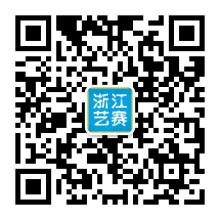 